GUIA ELABORACIÓN PROYECTO FORMACIÓN EN CENTRO. CURSO 2017-2018Título: Código:  Coordinador/a: Asesoría: 1.Situación de partidaSituación de partida que justifica el proyecto. Indicar su vinculación a los procesos de autoevaluación y mejora de los centros.  Señalar qué aspectos de la propuesta contribuyen a la innovación y la mejora en el ámbito donde se pretende intervenir.2. Finalidad del proyecto Enunciar claramente la finalidad del proyecto y la repercusión en el aula y/o centro que se pretenden lograr.3. Objetivos de resultadosEnunciar de forma clara y concisa los objetivos de resultados que se esperan alcanzar.4. Estrategias y metodología de trabajo colaborativo para la consecución de los objetivos5. Detalle de las actuaciones en el aula y/o centro y evaluación6. Estrategias e indicadores para la valoración del trabajo7. Necesidades de apoyo externoIMPORTANTE: Una vez aprobado por la asesoría de referencia este proyecto, el coordinador/a del mismo ha de subirlo al apartado correspondiente en Colabora de dicha Comunidad. Para ello lo copiará y pegará en el menú PROYECTO, FASE INICIAL.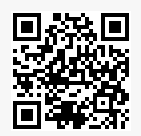 Enlace a InstruccionesConsiderando el recreo como un espacio lúdico y sano y vivenciando el ambiente agresivo de forma diaria, surge la idea, en nuestro colegio Las Flores, de planificar los recreos. De esta manera, podemos sacarle el mayor partido descartando lo que se viene observando en ello: mucho fútbol, demasiados conflictos, demasiada agresividad, nula creatividad y en definitiva, ambientes cargados de negatividad y ansiedad.Nos planteamos, ¿es educativo nuestro recreo como viene desarrollándose?                 Partiendo de la presente situación, pretendemos que nuestros recreos sean espacios abiertos, sanos, alegres, participativos donde los alumnos puedan experimentar vivencias positivas y aprendan, al mismo tiempo, a resolver sus propios conflictos.¿Cómo podemos hacer todo esto? Resolviendo situaciones cotidianas, animando a sus compañeros, descubriendo estrategias, motivándose, aceptando a sus compañeros y respetando las reglas y turnos, participando contentos, aprendiendo a gestionar sus emociones, esforzándose, motivándose y, en definitiva, disfrutando.OBJETIVO 1Crear en el recreo un clima cordial de convivencia de alumnos y maestros.OBJETIVO 2Recuperar juegos tradicionales.OBJETIVO 3Desarrollar habilidades sociales para la resolución de conflictos utilizando el mediador como elemento de colaboración y socialización.OBJETIVO 4OBJETIVO 5              La metodología a emplear será activa, lúdica y participativa potenciando el aprendizaje cooperativo.Las estrategias empleadas serán las siguientes:Dinámica de gran grupo en el análisis de diferentes situaciones lúdicas  y ante la presentación de actividades.Dinámicas de pequeños grupos donde se utilicen como fuente de criterio los juegos a participar.Reuniones con el alumnado mediador de recreo para organizar tareas, organizar el espacio y los materiales de las actividades, así como tratar los diferentes conflictos demandados por el propio alumnado.Reuniones de trabajo en los diferentes equipos docentes donde el profesorado exponga, analice y evalúe las numerosas actividades compartidas por el alumnado.COMPROMISOS INDIVIDUALES Desglose de tareas a desarrollar para alcanzar el objetivo colectivo TEMPORALIZACIÓNRESPONSABLEPersona(s) que  llevará(n) a cabo la TAREAHORAS PREVISTAS PARA SU CERTIFICACIÓNGrabar el documento del proyecto en la comunidad virtual deColabor@, que se habrá constituido a tal efecto.  (antes del 15 de noviembre)El/la coordinador/a1Los participantes reflejarán en Colabora los compromisos adquiridos en el proyecto. (Hasta el 30 de noviembre) Todos/as los/as participantes1Elaboración de una memoria de progreso del proyecto. Hasta el 15 de marzo.El/la coordinador/a2Realizar comentarios personales exponiendo valoraciones de progresoen la comunidad de Colabor@Hasta el 15 de marzo.Todos/as los/as participantes2Grabar la memoria de evaluación final en la comunidad de Colabor@.Hasta el 31 de mayoEl/la coordinador/a2Realizar comentarios personales exponiendo valoraciones finales en lacomunidad de Colabor@Hasta el 31 de mayoTodos/as los/as participantes2Asistir a las sesiones de formaciónSegún calendario de sesionesTodos los participantes12Puesta en marcha en el recreo de juegos tradicionalesHasta 31 mayoTodos los participantes28Recopilación de fichas de juegos tradicionales. Especificar sus usos en el patioHasta 31 mayoTodos los participantes10INDICADORES INSTRUMENTOSLUGAR (EVIDENCIA)El proyecto en la comunidad virtual de Colabor@.ColaboraEn Colabora:zona pública>>    >>>Proyecto        >>>Fase inicialLos compromisos adquiridos en el proyecto. Colabora.  Comentario en Colabora:zona privada>>    >>>Foro       >>>Hilo de discusión de BienvenidaMemoria de progreso del proyecto. ColaboraEn Colabora:zona pública>>    >>>Proyecto        >>>Fase de desarrolloComentarios personales exponiendo valoraciones de progreso.ColaboraEn Colabora:zona pública>>    >>>Proyecto        >>>Fase de desarrolloMemoria de evaluación final.ColaboraEn Colabora:zona pública>>    >>>Proyecto        >>>Fase FinalComentarios personales exponiendo valoraciones finales.ColaboraEn Colabora:zona pública>>    >>>Proyecto        >>>Fase FinalHojas de firmas y acta con resumen de la sesiónColaboraEn Colabora:zona pública>>    >>>Proyecto        >>>Fase FinalFichas de juegos ColaboraEn Colabora:zona pública>>    >>>Proyecto        >>>Fase FinalAnálisis crítico actividad en recreosColaboraEn Colabora:zona pública>>    >>>Proyecto        >>>Fase FinalRECURSO SOLICITADOJUSTIFICACIÓNBibliografíaPonentesx12 horas